Сумська міська рада VІІI СКЛИКАННЯ      СЕСІЯРІШЕННЯвід                         2024 року №             -МРм. СумиРозглянувши звернення громадянки, надані документи, відповідно до статей 12, 20, 122, 123, 134 Земельного кодексу України, абзацу другого частини четвертої статті 15 Закону України «Про доступ до публічної інформації», пункту 6.1.44 Державних будівельних норм ДБН Б.2.2-12:2019 «Планування та забудова територій», затверджених наказом Міністерства регіонального розвитку, будівництва та житлово-комунального господарства України від 26.04.2019 № 104, враховуючи наказ Східного міжрегіонального управління Міністерства юстиції України від 23.02.2024 № 141/8 «Про відмову в задоволенні скарги Сумської міської ради» та рекомендації постійної комісії з питань архітектури, містобудування, регулювання земельних відносин, природокористування та екології Сумської міської ради (протокол від                             05 вересня 2023 року № 68), керуючись пунктом 34 частини першої статті 26 Закону України «Про місцеве самоврядування в Україні», Сумська міська радаВИРІШИЛА:Відмовити Одинцовій Ярославі Миколаївні () у наданні дозволу на розроблення проекту землеустрою щодо відведення земельної ділянки за адресою: м. Суми, вул. Героїв полку «Азов», поруч з буд. № 123 (біля земельної ділянки з кадастровим номером 5910136300:11:009:0050) орієнтовною площею 0,1200 га, під садівництво у зв’язку з невідповідністю місця розташування земельної ділянки містобудівній документації, вимогам законів та прийнятих відповідно до них нормативно-правових актів, а саме: - Плану зонування території міста Суми, затвердженого рішенням Сумської міської ради від 06.03.2013 № 2180-МР, згідно з яким земельна ділянка, позначена на доданому до клопотання графічному матеріалі, знаходиться в зоні існуючої садибної житлової забудови Ж-1, де переважними та супутніми видами використання розміщення ділянок для індивідуального садівництва не передбачено;- вид цільового призначення запитуваної земельної ділянки не відповідає Класифікатору видів цільового призначення земельних ділянок (додатку 60 до Порядку ведення Державного земельного кадастру, затвердженого постановою Кабінету Міністрів України від 17 жовтня 2012 року № 1051), згідно з яким в межах території житлової садибної забудови (10102.0) земельні ділянки з видом цільового призначення 01.05 Для будівництва індивідуального садівництва серед переважних (основних) та супутніх видів використання відсутні;- пункту 6.1.44 державних будівельних норм ДБН Б.2.2-12:2019 «Планування та забудова територій», затверджених наказом Міністерства регіонального розвитку, будівництва та житлово-комунального господарства України від 26.04.2019 р. № 104, згідно з яким розміщення нової дачної та садової забудови в межах населених пунктів не допускається;- земельна ділянка вільна від забудови, тож не підпадає під виключення, що встановлені статтею 134 Земельного кодексу України (не підлягають продажу, передачі в користування на конкурентних засадах (на земельних торгах) земельні ділянки державної чи комунальної власності у разі: розташування на земельних ділянках об'єктів нерухомого майна (будівель, споруд), що перебувають у власності фізичних або юридичних осіб), а відтак підлягає продажу або передачі її в користування окремим лотом на конкурентних засадах (на земельних торгах).Секретар Сумської міської ради                                                     Артем КОБЗАРВиконавець: Клименко ЮрійІніціатор розгляду питання - постійна комісія з питань архітектури, містобудування, регулювання земельних відносин, природокористування та екології Сумської міської радиПроєкт рішення підготовлено Департаментом забезпечення ресурсних платежів Сумської міської радиДоповідач – Клименко Юрій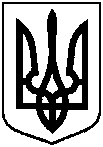 Проєктоприлюднено«____»_____________2024 р.Про відмову Одинцовій Ярославі Миколаївні у наданні дозволу на розроблення проекту землеустрою щодо відведення земельної ділянки за адресою: м. Суми, вул. Героїв полку «Азов», поруч з буд. № 123 (біля земельної ділянки з кадастровим номером 5910136300:11:009:0050) орієнтовною площею 0,1200 га